Wentylacja mechaniczna z rekuperatorem - co to?Nie wiesz czym jest wentylacja mechaniczna z rekuperatorem? W naszym artykule znajdziesz odpowiedź na zadane pytanie oraz kilka, ważnych faktów.Rekuperator - ważny element wentylacjiBy odpowiedzieć na pytanie czym jest wentylacja mechaniczna z rekuperatorem, najpierw musimy skupić się na najważniejszej części owej wentylacji czyli rekuperatorze. Wentylacja jest to system, którego integralną częścią jest centralna wentylacja Onyx, którą potocznie nazywamy rekuperatorem. Jest to element, bez którego nie może funkcjonować kontrolowana wymiana powietrza.Wentylacja mechaniczna z rekuperatorem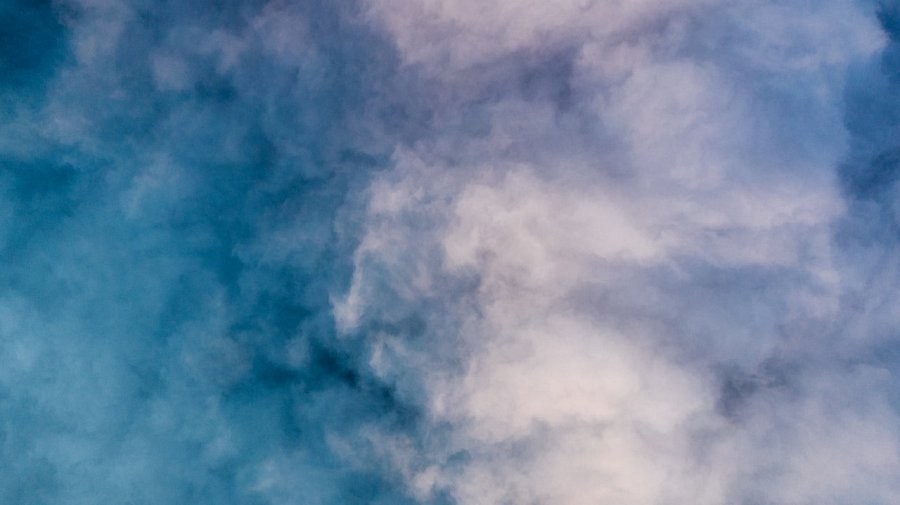 Wentylacja mechaniczna z rekuperatorem ma za zadanie dostarczenie do miejsc użytkowych czyli zarówno do pomieszczeń gospodarczych jak i do biur i innych pomieszczeń odpowiednią ilość powietrza. Niestety tradycyjne systemy wentylacji grawitacyjnej nie zawsze mogą dostarczyć nam powietrze wysokiej jakości. Dlatego też stosowana jest wentylacja z rekuperatorami. Dzięki nim następuje kontrolowana wymiana powietrza, w ten sposób redukowane jest stężenie dwutlenku węgla i wilgoci do poziomów dopuszczalnych. Warto również wspomnieć, iż systemy wentylacyjne z centralą wentylacyjną OnyX zapewniają odzysk energii cieplnej nawet do 95 procent, wpływa to na pomniejszenie kosztów ocieplenia budynku w wielu przypadkach do 50 procent. Jest to także doskonały produkt dla alergików, ponieważ poprzez stałą filtrację powietrza zapobiegamy również groźnym reakcjom alergicznym. 